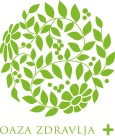 Apotekarska ustanova “Oaza zdravlja“, Kanarevo brdo 42, 11000 Beograd, matični broj: 17670352, PIB: 104759881, telefon: 011/3243-604,e-mail: customers@oazazdravlja.rs IZJAVA O ODUSTAJANJU OD UGOVORAZAKLJUČENOG NA DALJINU (HTTP://WWW.OAZAZDRAVLJA.RS)Ovim putem izjavljujem da odustajem od ugovora koji sam zaključio/la kupovinom na daljinu (posredstvom internet sajta http://www.oazazdravlja.rs.) sa AU “Oaza zdravlja“, Kanarevo brdo 42, 11000 Beograd, Srbija.Podaci o kupcu: Podaci o robi:Potpis Kupca (ukoliko se dostavlja poštom)				Datum popunjavanja obrazcaNAPOMENA: Po prijemu obrazca Izjave o odustajanju od ugovora od strane AU “Oaza zdravlja“ bez odlaganja ćete primiti obaveštenje o prijemu obrazca Izjave o odustajanju ugovora, zajedno sa uputstvom za vraćanje robe.Troškove vraćanja robe snosi Kupac.Popuniti podatkeIme:Prezime:Grad / Mesto:Ulica i broj:Kontakt telefon:E-mail:Popuniti podatkeBroj porudžbenice/ugovora:Datum zaključenja porudžbenice /ugovora:Datum prijema robe:Upisati šifru proizvoda na koji se odnosi odustajanje od ugovora: